«Вкусные» игры с пользой для речиДети любят играть, а еще они обожают сладости. Утомительные занятия по развитию органов речи можно разнообразить при помощи кондитерских изделий, например, палочками и леденцами. Втянуть мармеладку - спагетти, вытянув губы в трубочку. Зафиксировать палочку под носом при помощи верхней губы, как будто это усы. Задание то же, только теперь участвует язык и верхняя губа. Рот открыт, на язык кладется палочка. Цель  – удержать ее в равновесии. Леденец лежит на языке, как в чашке. Рот открыт. Облизывание чупа-чупса с разных сторон, по кругу. 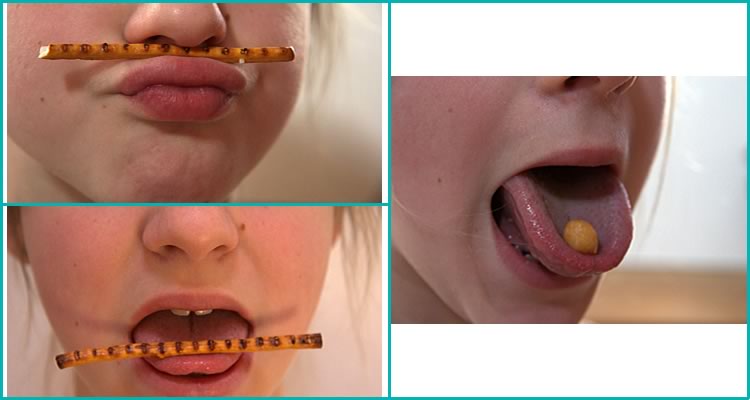 